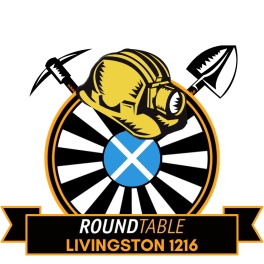 Livingston Round Table Donation Request FormCo-Ordinators DetailsDonation RequestPlease email this Donation Request Form back to: Liviroundtable1216@gmail.comName of Charity/Community Group:Registered Address:Telephone Number:Email Address:Registered Details or Charity Number:Name:Name:Address:Address:Tel:Tel:Email:Email:Requested Amount: Requested Amount: ££What is the donation request for: Please give full details Details of cost:How much has been raised so far?How much has been raised so far?££Date of Request:Date of Request:Deadline for release of funds:Deadline for release of funds:Have other parties been invited to donate?Have other parties been invited to donate?Have other parties been invited to donate?YES/NOHas the Livingston Round Table donated to your Charity/ Community Group before? (if so, please give details and approx. date and amount:Has the Livingston Round Table donated to your Charity/ Community Group before? (if so, please give details and approx. date and amount:If a Donation was given, would Livingston Round Table be allowed to use follow up photographs etc. for publication purposes?If a Donation was given, would Livingston Round Table be allowed to use follow up photographs etc. for publication purposes?If a Donation was given, would Livingston Round Table be allowed to use follow up photographs etc. for publication purposes?YES/NO